Zpravodaj 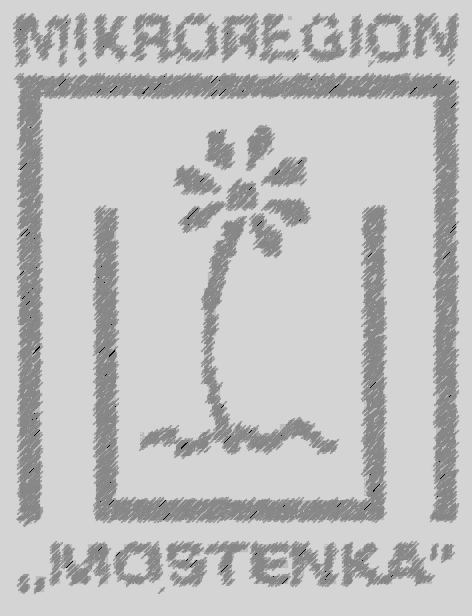 Centra společných služeb mikroregionu Moštěnka Vydání 2/březen 2017Centrum společných služeb vzniklo ve spolupráci se Svazem měst a obcí. Jeho cílem je podpora 
a zkvalitnění výkonu veřejné správy prostřednictvím pracovníků CSS  v oblasti samostatné či přenesené působnosti obcí, zlepšení informovanosti občanů a přenos znalostí a zkušeností.Co jsme realizovali?  V minulém vydání jsme vás seznámili s nabídkou aktivit Centra společných služeb pro občany mikroregionu a starosty obcí, s činností DSO MR Moštěnka a zejména jsme pro vás zpracovali přehled veřejných služeb, který je stále aktuální. V tomto čísle bychom vás rádi pozvali na akce, které připravují jednotlivé obce našeho mikroregionu. Úvodem přijměte krátkou informaci o nejdůležitějších aktivitách, které jsme v rámci činnosti CSS od září 2016 realizovali.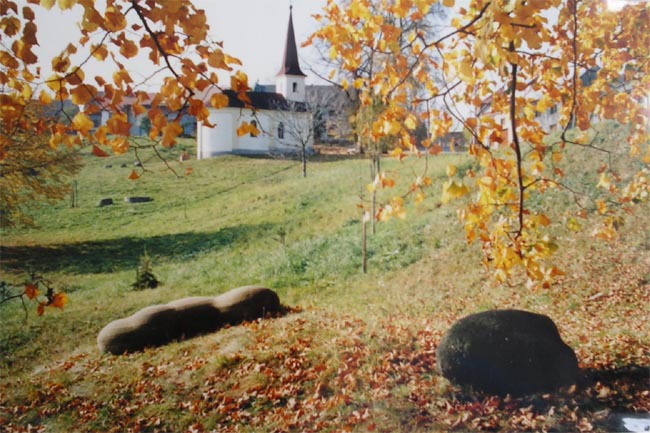 Proběhla dvě setkání starostů mikroregionu Moštěnka  (v září a prosinci 2016).Pravidelně poskytujeme všem obcím MRM komplexní dotační servis a informujeme starosty obcí o vyhlášených výzvách.Konkrétně jsme uskutečnili: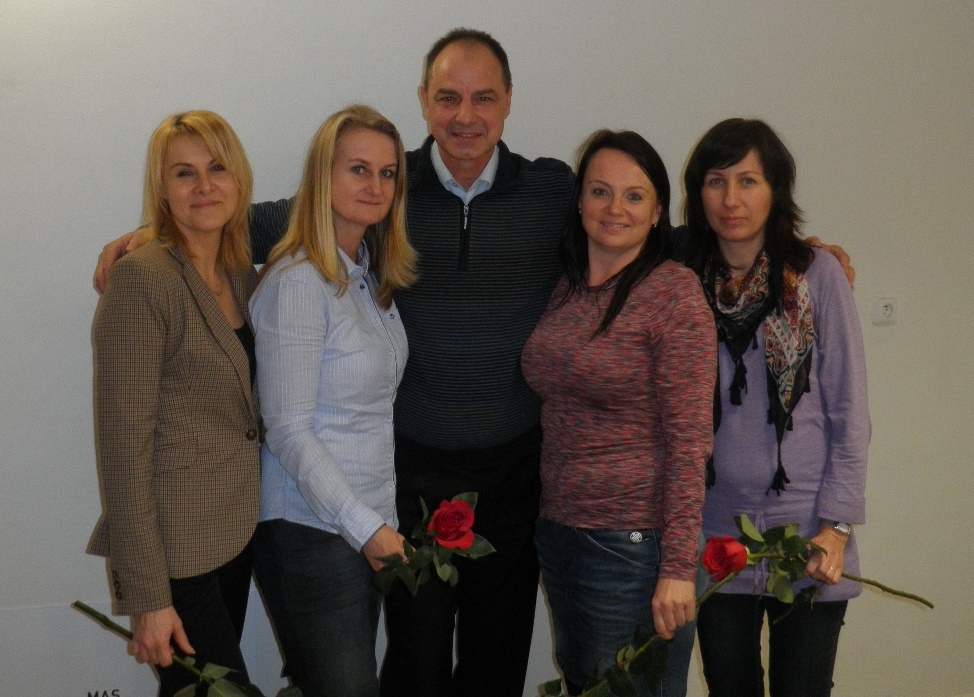 7  informací o vyhlášených dotačních titulech      26 konzultací a poradenství k dotacím8 dotačních projektů:    z Ministerstva pro místní rozvoj  hřiště Želatovicezahrada lázeňského domu v Bochořinávštěva Mikulovska v rámci předávání dobré praxe pro zástupce mikroregionu Moštěnka, Holešovsko a Slušovicko     z Ministerstva zemědělstvírybník v Radkově Lhotě oprava areálu hřbitova v Podolí oprava hřbitovní zdi v Horní Moštěnici    z Operačního programu ZaměstnanostKomunitní plán sociálních služeb mikroregionu Moštěnka		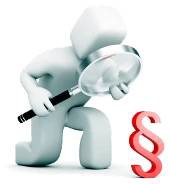     z Programu obnovy venkova Olomouckého kraje    Veřejné prostranství PrusyProběhlo školení k novému zákonu o veřejných zakázkáchOd 1. 10. 2016 nabyl účinnosti nový zákon o zadávání veřejných zakázek  č. 134/2016 Sb., předložený Ministerstvem pro místní rozvoj, který byl sepsán jako norma koncepčně nová.Ministerstvo pro místní rozvoj v souvislosti s nabytím účinnosti tohoto zákona zveřejnilo na adrese www.portal-vz.cz soubor metodik, které zadavatelům usnadní zadávání veřejných zakázek.V souvislosti se změnou zákona došlo také ke změně formulářů, které jsou zadavatelem zveřejňovány ve Věstníku veřejných zakázek na adrese www.vestnikverejnychzakazek.cz. Povinnost zadavatel je uveřejnit ve Věstníku prostřednictvím formuláře CZ 05 - Oznámení profilu zadavatele svůj profil zadavatele.Profil zadavatele je elektronický nástroj, který umožňuje neomezený dálkový přístup, a na kterém zadavatel uveřejňuje informace a dokumenty ke svým veřejným zakázkám.Tuto povinnost zadavatel nemá, pokud svůj profil zadavatele zveřejnil ve Věstníku veřejných zakázek již dříve, a to odesláním formuláře č. 52 - Oznámení profilu zadavatele ve Věstníku podle zákona č. 137/2006 Sb., o veřejných zakázkách.Připravujeme k realizaciZpracování strategických dokumentů Program rozvoje obce Želatovice a Program rozvoje obce Beňov.Projekty meziobecní spolupráceVe fázi přípravy či realizace jsou i projekty meziobecní spolupráce. Co si pod tímto pojmem můžeme představit?Jde o projekt dvou a více obcí v rámci DSO, který přináší změny nebo inovace, je dočasný a vymezený několika aktivitami. Jeho výstupy naplňují cíle stanovené ve strategii rozvoje území v oblastech: školství, sociální péče, odpadové hospodářství, cestovní ruch, doprava, bezpečnost, zaměstnanost a podnikání, životní prostředí, volnočasové aktivity či lokální ekonomika. Pojďme se  s nimi seznámit.Komunitní plánování sociálních služeb v mikroregionu MoštěnkaMikroregion Moštěnka se dlouhodobě snaží o rozvoj svého území a důležitou oblastí, na kterou se v příštích dvou letech připravuje zaměřit, je oblast sociálních služeb. Ve spolupráci všech svých obcí podal koncem ledna do Operačního programu Zaměstnanost projekt s názvem „Komunitní plánování sociálních služeb v DSO mikroregionu Moštěnka“, jehož cílem je přispět ke zlepšení kvality a dostupnosti sociálních služeb v území, a bude-li žádost o dotaci úspěšná, realizace projektu začne v říjnu tohoto roku.Podstatou projektu je nastavit a zefektivnit fungující systém sociálních služeb  v obcích mikroregionu s důrazem na rozvoj současné nabídky služeb a její rozšíření o chybějící služby na základě zjištěných potřeb v území. Cílem je podpořit začleňování ohrožených skupin obyvatelstva, zapojit do komunitního plánování všechny obce mikroregionu, zohlednit budoucí vývoj v území, poskytnout místním obyvatelům přehlednou   a dostupnou nabídku sociálních služeb na základě jejich poptávky a zlepšit informovanost o sociálních službách v regionu. Součástí projektu je také vytvoření podkladu pro získávání finančních prostředků na realizaci sociálních služeb. Důležitou aktivitou projektu je setkávání poskytovatelů, zadavatelů a klientů sociálních služeb a výměna informací mezi nimi, a v neposlední řadě aktivní zapojení uživatelů a veřejnosti do procesu komunitního plánování sociálních služeb.Projekt česko - polské spolupráce „Kultura a příroda známá či neznámá Rudniky a Moštěnka“ Projekt z fondu mikroprojektů v Euroregionu Praděd bude realizován ve spolupráci tří subjektů: mikroregionu Moštěnka, městyse Dřevohostice  a gminy Rudniky.  V rámci projektu bude z české strany zrekonstruováno Informační centrum v Dřevohosticích, vytvořen společný mediální produkt - prezentační film o mikroregionu Moštěnka a gmině Rudniky a v květnu 2018 se uskuteční  společné dvoudenní setkání na našem území za účasti cca 25 členů z polské gminy. Z mikroregionu Moštěnka stejný počet obyvatel navštíví Rudniky.  Čekají nás přípravné práce na filmu, který bude představovat krásy a atraktivity společného území, kulturní a přírodní bohatství z pohledu cyklisty. Na přípravě se budou podílet všechny obce mikroregionu ve spolupráci s profesionály – Televizí Přerov. Vzniklý propagační spot bude  v delší verzi promítán ve zrekonstruovaném Infocentru v Dřevohosticích. Ve zkrácené verzi bude zpřístupněn na obou webech spolupracujících přeshraničních partnerů. Plánované setkání bude určeno pro všechny věkové kategorie, zejména rodiny s dětmi. Společná návštěva proběhne v době, kdy bude slavnostně otevřeno infocentrum na zámku v Dřevohosticích. Budou připraveny doprovodné kulturní akce, prohlídka infocentra a celého zámku včetně hasičského muzea. Dále bude pro účastníky setkání připravena cyklovyjížďka, která umožní návštěvníkům poznat krásy našeho regionu ze sedla kola, tzv. „na vlastní kůži“ spojená s dalšími akcemi, podporující cykloturistiku. Návštěva Mikulovska Společně se starosty mikroregionu Holešovsko a Slušovicko navštíví zástupci mikroregionu Moštěnka ve dnech 15. - 16. června 2017 mikroregion Mikulovsko v rámci výměny zkušeností při přípravě  a realizaci projektů zaměřených na obnovu a rozvoj venkova. Dále proběhne exkurze s komentovanou odbornou prohlídkou přírodní lokality CHKO Pálava, kde se seznámí s naučnými stezkami a turistickým značením v praxi. Díky společné prezentaci úspěšných projektů jednotlivých mikroregionů bude naplněn cíl projektu – sdílení dobré praxe.Turistické informační tabule mikroregionu  Hledáme vhodný dotační titul, díky kterému bychom získali finanční prostředky na výměnu stávajících turistických informačních tabulí v jednotlivých obcích mikroregionu Moštěnka.Nové značení cyklotrasRádi bychom v rámci podpory cykloturistiky v našem mikroregionu chtěli označit v reálném terénu a propojit stávající cyklotrasy a cyklostezky. K tomuto účelu využijeme stávající mapu z roku 2010, která vznikla ve spolupráci s MAS PM. Pro tento projekt hledáme vhodný dotační titul. Mikroregionální hrySetkání obcí mikroregionu Moštěnka se uskuteční dne 24. června v obci Horní Moštěnice. Na programu jsou recesní soutěže družstev obcí,  zpestřené zábavným programem. Zváni jsou všichni soutěživí občané a příznivci mikroregionu, dobré zábavy, jídla a pití.Co je nového na území MAS Partnerství Moštěnka?	Strategie MAS - Partnerství Moštěnka 2014 – 2020 je schválena k podpořeMikroregion Moštěnka patří do území MAS Partnerství Moštěnka, která dne 1. února, po více než čtyřech letech vytrvalé práce, splnila Strategie komunitně vedeného místního rozvoje MAS – Partnerství Moštěnka podmínky věcného hodnocení a byla schválena k podpoře. Na rozvoj regionu se tak prostřednictvím výzev MAS budou přerozdělovat finanční prostředky z Integrovaného regionálního operačního programu, Programu rozvoje venkova a Operačního programu Zaměstnanost v celkové výši přesahující 90 milionů Kč. První výzvy jsou připravovány na duben tohoto roku. V Programovém rámci IROP se připravuje vyhlášení opatření Podpora udržitelné a bezpečné dopravy, Podpora kvality a dostupnosti vzdělávání a celoživotního učení a Obnova památek kulturního dědictví, v Programovém rámci Programu rozvoje venkova fiche Podpora investic do rostlinné a živočišné výroby, Podpora zpracování zemědělských produktů a jejich uvádění na trh, Podpora investic do lesnických technologií a technologií na zpracování lesnických produktů, Podpora lesnické infrastruktury, Investice do ochrany melioračních a zpevňujících dřevin a Podpora investic do nezemědělských činností a agroturistiky. V Programovém rámci zaměstnanost budou vyhlášena opatření Podpora prorodinných opatření a Podpora zaměstnanosti a zahájení podnikatelské činnosti.  Na území MAS vznikají čtyři Místní akční plány vzděláváníCelkem 4 Místní akční plány vzdělávání (MAP) vznikají na území působnosti MAS – Partnerství Moštěnka: MAP pro ORP Přerov, ORP Holešov, ORP Zlín a obec Pravčice je řešena v rámci MAP pro ORP Kroměříž. Cílem projektů MAP je zvyšování kvality vzdělávání v území s důrazem na podporu škol a rozvoj potenciálu každého žáka, sdílení dobrých praxí, plánování jejich zavádění na dalších školách a co nejširší spolupráce při jejich uplatňování. Důležitým aspektem MAP je vznik funkčního místního partnerství zřizovatelů, ředitelů škol a vzdělávacích organizací – NNO, školních družin, soukromých vzdělávacích institucí a dalších subjektů a zapojení veřejnosti.Co CSS nabízí starostům a občanům? Dotační poradenstvíPoradenství v oblasti zpracovávání Strategických dokumentů obcíKompletní dotační servisZpracování žádostí o podporu z národních a krajských zdrojůZpracování veřejných zakázek malého rozsahu Poradenskou činnost v samosprávné oblasti navázanou na právní kancelář zřizovanou SMO a konzultace s MV ČR a Krajským úřademStávající služby manažera MRM a manažerskou činnost dle pokynů předsedy MRMZajištění školení a vzděláváníInformační zpravodaj Veřejné služby občanům MRNovinky v oblasti legislativy Síťování, sdílení služeb, přenos informací Právní poradenství v návaznosti na právní kancelář SMOMožnost tvorby tiskových zpráv pro spolky a obcePropagaci obce Aktuální info na webu mikroregionu MoštěnkaProjekty meziobecní a přeshraniční spolupráceSpolupráce komunitPříklady dobré praxe Kontakt na zaměstnance CSSIng. Zuzana Šálková - manažer CSS, tel. 602 709 429e-mail: zuzana.salkova@smarv.czMarkéta Poláchová Kropáčková - specialista pro rozvoj mikroregionu, tel. 737 775 991  e-mail: marketa.kropackova@smarv.czMichaela Zmeškalová - specialista pro rozvoj mikroregionu, tel. 733 784 707
e-mail: michaela.zmeskalova@mas-mostenka.cz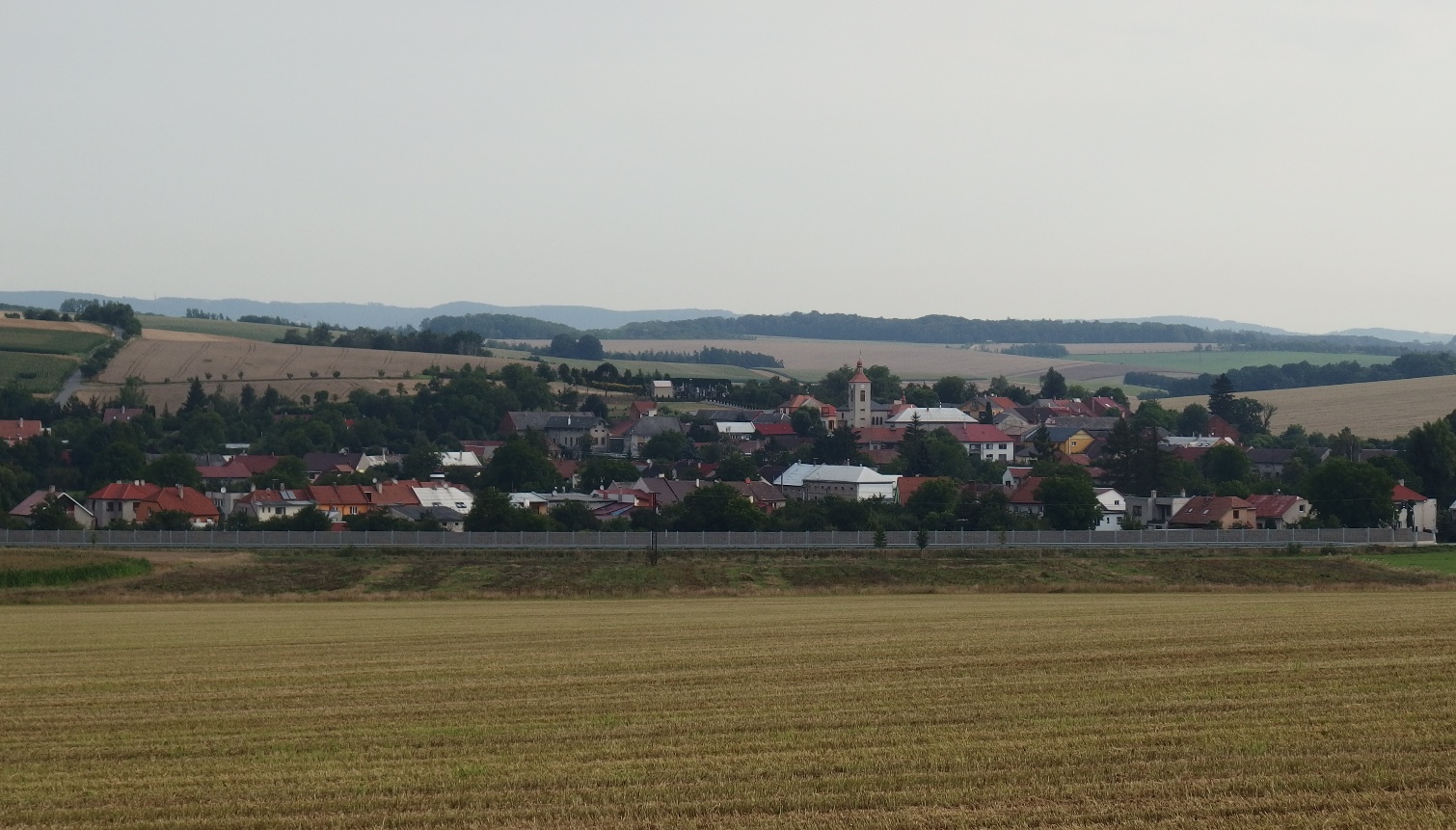 Pozvánky na akce v mikroregionu Moštěnka  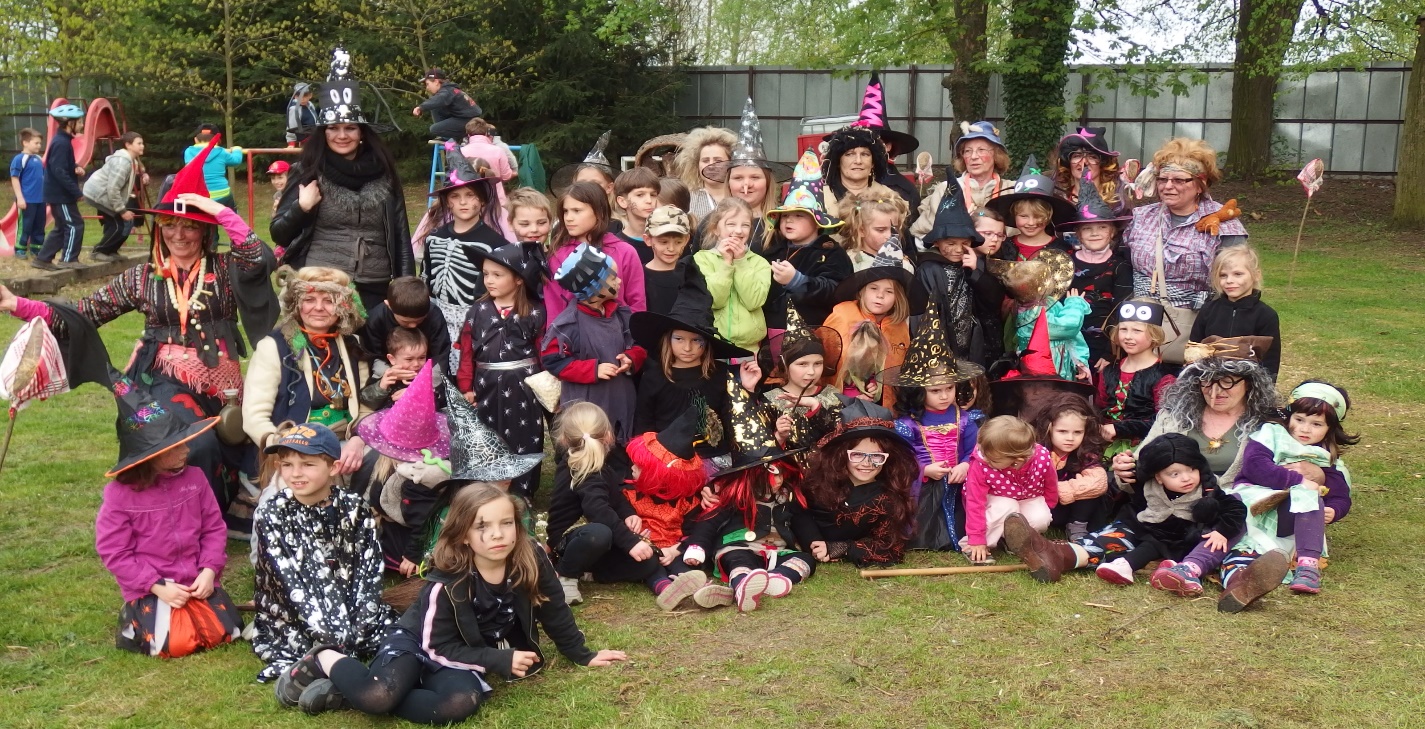 datumnázev akcenázev akcepořadatelpořadatelpořadatelpořadatelpořadatelpořadatelmísto konáníObec Beňov        více info na www.benov.czObec Beňov        více info na www.benov.czObec Beňov        více info na www.benov.czObec Beňov        více info na www.benov.czObec Beňov        více info na www.benov.czObec Beňov        více info na www.benov.czObec Beňov        více info na www.benov.czObec Beňov        více info na www.benov.czObec Beňov        více info na www.benov.czObec Beňov        více info na www.benov.cz11.3. 14 hodBeňovský slivkošt - degustaceBeňovský slivkošt - degustaceČZS ZO Beňov, obec ČZS ZO Beňov, obec ČZS ZO Beňov, obec ČZS ZO Beňov, obec ČZS ZO Beňov, obec ČZS ZO Beňov, obec 25.3. 20 hodVesnický bál - hraje skupina RokyVesnický bál - hraje skupina Rokyobecobecobecobecobecobec8.4. 10 hodOdemykání rybníkaOdemykání rybníkaRybáři BeňovRybáři BeňovRybáři BeňovRybáři BeňovRybáři BeňovRybáři Beňov22.4. 14 hodBeňovský slivkošt - vyhodnoceníBeňovský slivkošt - vyhodnoceníČZS ZO Beňov, obec ČZS ZO Beňov, obec ČZS ZO Beňov, obec ČZS ZO Beňov, obec ČZS ZO Beňov, obec ČZS ZO Beňov, obec 30.4. 14 hodPálení čarodějnicPálení čarodějnicSDH BeňovSDH BeňovSDH BeňovSDH BeňovSDH BeňovSDH Beňov11.5. 16 hodBesídka ke Dni matekBesídka ke Dni matekZŠ a MŠ BeňovZŠ a MŠ BeňovZŠ a MŠ BeňovZŠ a MŠ BeňovZŠ a MŠ BeňovZŠ a MŠ Beňov13.5. 11,10 -12 hodHelfštýnský okruh – historická vozidlaHelfštýnský okruh – historická vozidlaOldtimer HelfštýnOldtimer HelfštýnOldtimer HelfštýnOldtimer HelfštýnOldtimer HelfštýnOldtimer Helfštýn6.5.Hodové oslavy PrusyHodové oslavy PrusyObec Beňov, občané z PrusObec Beňov, občané z PrusObec Beňov, občané z PrusObec Beňov, občané z PrusObec Beňov, občané z PrusObec Beňov, občané z Prus6.5. 18 hodTáborákTáborákTJ.Sokol BeňovTJ.Sokol BeňovTJ.Sokol BeňovTJ.Sokol BeňovTJ.Sokol BeňovTJ.Sokol Beňov20.5. 10 hodDětské rybářské závodyDětské rybářské závodyRybáři BeňovRybáři BeňovRybáři BeňovRybáři BeňovRybáři BeňovRybáři Beňov3.6. 14 hodMalování a Dětský denMalování a Dětský denTJ Sokol, ČZS ZO BeňovTJ Sokol, ČZS ZO BeňovTJ Sokol, ČZS ZO BeňovTJ Sokol, ČZS ZO BeňovTJ Sokol, ČZS ZO BeňovTJ Sokol, ČZS ZO Beňov17.6. 11 hodGulášové slavnostiGulášové slavnostiSDH SDH SDH SDH SDH SDH 25.6. 13 hodTurnaj starých pánůTurnaj starých pánůFC BeňovFC BeňovFC BeňovFC BeňovFC BeňovFC Beňov22.7. 15 hodPivní slavnostiPivní slavnostiT.J. Sokol BeňovT.J. Sokol BeňovT.J. Sokol BeňovT.J. Sokol BeňovT.J. Sokol BeňovT.J. Sokol Beňovza sokolovnou2.9. 9 hodPřerovské kopky - trailový závod jednotlivců a dvoučlenných týmů na 25 km pro širokou veřejnostPřerovské kopky - trailový závod jednotlivců a dvoučlenných týmů na 25 km pro širokou veřejnoststart u tenisové haly Přerov23.9. 7 hodRybářské závody pro dospěléRybářské závody pro dospěléRybářiRybářiRybářiRybářiRybářiRybářiObec Bezuchov více info na www.bezuchov.czObec Bezuchov více info na www.bezuchov.czObec Bezuchov více info na www.bezuchov.czObec Bezuchov více info na www.bezuchov.czObec Bezuchov více info na www.bezuchov.czObec Bezuchov více info na www.bezuchov.czObec Bezuchov více info na www.bezuchov.czObec Bezuchov více info na www.bezuchov.czObec Bezuchov více info na www.bezuchov.czObec Bezuchov více info na www.bezuchov.cz17.6.2017 od 11:00 hod17.6.2017 od 11:00 hod25. výročí Mysliveckého spolku a Honebního společenstva Kunkov25. výročí Mysliveckého spolku a Honebního společenstva Kunkovna hřiština hřiština hřištiObec Bochoř více info na www.bochor.czObec Bochoř více info na www.bochor.czObec Bochoř více info na www.bochor.czObec Bochoř více info na www.bochor.czObec Bochoř více info na www.bochor.czObec Bochoř více info na www.bochor.czObec Bochoř více info na www.bochor.czObec Bochoř více info na www.bochor.czObec Bochoř více info na www.bochor.czObec Bochoř více info na www.bochor.cz30.4.Pálení čarodějnicPálení čarodějnicSDHSDHSDHSDHSDHSDH5. -7.5.Hodové oslavy – výstavy, fotbalová utkání, prezentace MŠ, ZŠ, klubu seniorůHodové oslavy – výstavy, fotbalová utkání, prezentace MŠ, ZŠ, klubu seniorůobecobecobecobecobecobecObec Čechy více info na www.cechyobec.czObec Čechy více info na www.cechyobec.czObec Čechy více info na www.cechyobec.czObec Čechy více info na www.cechyobec.czObec Čechy více info na www.cechyobec.czObec Čechy více info na www.cechyobec.czObec Čechy více info na www.cechyobec.czObec Čechy více info na www.cechyobec.czObec Čechy více info na www.cechyobec.czObec Čechy více info na www.cechyobec.cz30.4.Pálení čarodějnicPálení čarodějnic7.5.Vzpomínka osvobození s večerním posezenímVzpomínka osvobození s večerním posezením3.6.Dětský denDětský den2.9.Rozloučení s prázdninamiRozloučení s prázdninami10. 9.O pohár starosty obce Čechy – hasičská soutěžO pohár starosty obce Čechy – hasičská soutěžSDHSDHSDHSDHSDHSDHObec Dobrčice více info na www.dobrcice.czObec Dobrčice více info na www.dobrcice.czObec Dobrčice více info na www.dobrcice.czObec Dobrčice více info na www.dobrcice.czObec Dobrčice více info na www.dobrcice.czObec Dobrčice více info na www.dobrcice.czObec Dobrčice více info na www.dobrcice.czObec Dobrčice více info na www.dobrcice.czObec Dobrčice více info na www.dobrcice.czObec Dobrčice více info na www.dobrcice.cz17.3.Obecní bál – filmovýObecní bál – filmovýobecobecobecobecobecobecsál obecního úřadu9.4.Májka - obcházení děvčat po obci s májkouMájka - obcházení děvčat po obci s májkouobecobecobecobecobecobec30.4.Slet čarodějnicSlet čarodějnicNa točnědatumnázev akcenázev akcepořadatelpořadatelpořadatelpořadatelpořadatelpořadatelmísto konání14.5.Den matekDen mateksál obecního úřadu27.5.Dětský denDětský denvýletiště na Koutech17.6.IV. ročník neckiádyIV. ročník neckiádyrybník na Koutech12.8.Dobrčické hody, hodové posezeníDobrčické hody, hodové posezeníobecobecobecobecobecobecvýletiště na KoutechObec Domaželice více info na www. Domazelice.czObec Domaželice více info na www. Domazelice.czObec Domaželice více info na www. Domazelice.czObec Domaželice více info na www. Domazelice.czObec Domaželice více info na www. Domazelice.czObec Domaželice více info na www. Domazelice.czObec Domaželice více info na www. Domazelice.czObec Domaželice více info na www. Domazelice.czObec Domaželice více info na www. Domazelice.czObec Domaželice více info na www. Domazelice.cz30.4. 201730.4. 2017Slet čarodějnicSlet čarodějnicSlet čarodějnic7.5. 20177.5. 2017Balonkový průvod ke Dni vítězstvíBalonkový průvod ke Dni vítězstvíBalonkový průvod ke Dni vítězství2.6. 20172.6. 2017Den matekDen matekDen matek22.-23.7.201722.-23.7.2017Hodové oslavy v obci DomaželiceHodové oslavy v obci DomaželiceHodové oslavy v obci Domaželice2.9. nebo 3.9.20172.9. nebo 3.9.2017Rozloučení s prázdninami (termín bude upřesněn)Rozloučení s prázdninami (termín bude upřesněn)Rozloučení s prázdninami (termín bude upřesněn)27.10.201727.10.2017Lampionový průvod ke vzniku samostatného československého státuLampionový průvod ke vzniku samostatného československého státuLampionový průvod ke vzniku samostatného československého státuMěstys Dřevohostice        více info na www.drevohostice.czMěstys Dřevohostice        více info na www.drevohostice.czMěstys Dřevohostice        více info na www.drevohostice.czMěstys Dřevohostice        více info na www.drevohostice.czMěstys Dřevohostice        více info na www.drevohostice.czMěstys Dřevohostice        více info na www.drevohostice.czMěstys Dřevohostice        více info na www.drevohostice.czMěstys Dřevohostice        více info na www.drevohostice.czMěstys Dřevohostice        více info na www.drevohostice.czMěstys Dřevohostice        více info na www.drevohostice.cz25.3. 19 hod.Divadlo Tři v tomDivadlo Tři v tomOchotníci TJ SokolOchotníci TJ SokolOchotníci TJ SokolOchotníci TJ SokolOchotníci TJ SokolOchotníci TJ Sokolsokolovna1.4. 3. Pohádkový ples pro děti3. Pohádkový ples pro dětiPionýrská skupinaPionýrská skupinaPionýrská skupinaPionýrská skupinaPionýrská skupinaPionýrská skupinazámek22.4. 17 hodVečerní prohlídka zámku nejen pro rodiče a dětiVečerní prohlídka zámku nejen pro rodiče a dětiVlastivědný spolek Žerotín,M.Roubalíková,Jiří KasperlikVlastivědný spolek Žerotín,M.Roubalíková,Jiří KasperlikVlastivědný spolek Žerotín,M.Roubalíková,Jiří KasperlikVlastivědný spolek Žerotín,M.Roubalíková,Jiří KasperlikVlastivědný spolek Žerotín,M.Roubalíková,Jiří KasperlikVlastivědný spolek Žerotín,M.Roubalíková,Jiří Kasperlikzámek28.4.Slet čarodějnicSlet čarodějnicT.J. SokolT.J. SokolT.J. SokolT.J. SokolT.J. SokolT.J. Sokolzámecká zahrada20.5.Sportovní denSportovní denSRPDSRPDSRPDSRPDSRPDSRPDhřiště ZŠ21.5. 14,30Vlastivědná vycházka za pamětihodnostmi DřevohosticVlastivědná vycházka za pamětihodnostmi DřevohosticVlastivědný spolek Žerotín, Mgr.Z.SmiřickýVlastivědný spolek Žerotín, Mgr.Z.SmiřickýVlastivědný spolek Žerotín, Mgr.Z.SmiřickýVlastivědný spolek Žerotín, Mgr.Z.SmiřickýVlastivědný spolek Žerotín, Mgr.Z.SmiřickýVlastivědný spolek Žerotín, Mgr.Z.Smiřickýobec27.5.Dětský den, kácení máje, první prázdninové discoDětský den, kácení máje, první prázdninové discoSDH DřevohosticeSDH DřevohosticeSDH DřevohosticeSDH DřevohosticeSDH DřevohosticeSDH Dřevohosticezámecká zahrada30.6.Noční soutěž „O pohár bratra Vašíčka“, discoNoční soutěž „O pohár bratra Vašíčka“, discoSDH DřevohosticeSDH DřevohosticeSDH DřevohosticeSDH DřevohosticeSDH DřevohosticeSDH Dřevohosticezámecká zahrada5.7.DřevorockfestDřevorockfestAleš SigmundAleš SigmundAleš SigmundAleš SigmundAleš SigmundAleš Sigmundzámecká zahrada21.7.Divadlo Tři v tomDivadlo Tři v tomOchotníci TJ SokolOchotníci TJ SokolOchotníci TJ SokolOchotníci TJ SokolOchotníci TJ SokolOchotníci TJ Sokolzámek -amfiteatr29.7. – 30.7.Taneční veseliceSetkání dechových hudebTaneční veseliceSetkání dechových hudebMěstys DřevohosticeMěstys DřevohosticeMěstys DřevohosticeMěstys DřevohosticeMěstys DřevohosticeMěstys Dřevohosticezámecká zahrada, zámek26.8.Soutěž mladých hasičů, poslední prázdninové discoSoutěž mladých hasičů, poslední prázdninové discoSDH DřevohosticeSDH DřevohosticeSDH DřevohosticeSDH DřevohosticeSDH DřevohosticeSDH Dřevohosticezámecká zahrada16.9.Hubertova jízdaHubertova jízdaJ.K. GracieJ.K. GracieJ.K. GracieJ.K. GracieJ.K. GracieJ.K. Gracieles, zámecký areálObec Horní Moštěnice     více info na www.hornimostenice.czObec Horní Moštěnice     více info na www.hornimostenice.czObec Horní Moštěnice     více info na www.hornimostenice.czObec Horní Moštěnice     více info na www.hornimostenice.czObec Horní Moštěnice     více info na www.hornimostenice.czObec Horní Moštěnice     více info na www.hornimostenice.czObec Horní Moštěnice     více info na www.hornimostenice.czObec Horní Moštěnice     více info na www.hornimostenice.czObec Horní Moštěnice     více info na www.hornimostenice.czObec Horní Moštěnice     více info na www.hornimostenice.cz18.3.Josefovský plesJosefovský plesSRPŠSRPŠSRPŠSRPŠSRPŠSRPŠKulturní dům8.4.Vítání jaraVítání jaraČeský svaz chovatelů, obecČeský svaz chovatelů, obecČeský svaz chovatelů, obecČeský svaz chovatelů, obecČeský svaz chovatelů, obecČeský svaz chovatelů, obecKulturní dům12.4.Klub pro starší a pokročiléKlub pro starší a pokročiléOrganizační výborOrganizační výborOrganizační výborOrganizační výborOrganizační výborOrganizační výborKulturní důmdatumnázev akcenázev akcepořadatelpořadatelpořadatelpořadatelpořadatelpořadatelmísto konání28.4.Pálení čarodějnicPálení čarodějnicOÚ, Horákovi, ObrtelOÚ, Horákovi, ObrtelOÚ, Horákovi, ObrtelOÚ, Horákovi, ObrtelOÚ, Horákovi, ObrtelOÚ, Horákovi, Obrtelhřiště TJ Sokol6.5.Výstava morčatVýstava morčatČSCHČSCHČSCHČSCHČSCHČSCHKulturní dům17.5.Klub pro starší a pokročiléKlub pro starší a pokročiléOrganizační výborOrganizační výborOrganizační výborOrganizační výborOrganizační výborOrganizační výborKulturní dům27.5.Kácení májeKácení májeSDHSDHSDHSDHSDHSDHzám. zahrada3.6.Dětský denDětský denSRPŠSRPŠSRPŠSRPŠSRPŠSRPŠzám. zahrada10.6.Rybolov a spolková soutěž mládežeRybolov a spolková soutěž mládežeRybářský spolekRybářský spolekRybářský spolekRybářský spolekRybářský spolekRybářský spolekrybník14.6.Klub pro starší a pokročiléKlub pro starší a pokročiléOrganizační výborOrganizační výborOrganizační výborOrganizační výborOrganizační výborOrganizační výborKulturní dům17.6.VycházkaVycházkaČSZČSZČSZČSZČSZČSZKatastr, rybník24.6.Mikroregionální slavnostiMikroregionální slavnostiOÚ, spolky, ZŠ a MŠ, MRMOÚ, spolky, ZŠ a MŠ, MRMOÚ, spolky, ZŠ a MŠ, MRMOÚ, spolky, ZŠ a MŠ, MRMOÚ, spolky, ZŠ a MŠ, MRMOÚ, spolky, ZŠ a MŠ, MRMhřiště TJ Sokol1.7.Pivní slavnostiPivní slavnostiSDHSDHSDHSDHSDHSDHzám. zahrada5.8.NeckiádaNeckiádaRybářský spolekRybářský spolekRybářský spolekRybářský spolekRybářský spolekRybářský spolekrybník11.8.Hodové slavnosti – sportovní odpoledneHodové slavnosti – sportovní odpolednep. Obrtel, OÚp. Obrtel, OÚp. Obrtel, OÚp. Obrtel, OÚp. Obrtel, OÚp. Obrtel, OÚhřiště TJ Sokol12.8.Hodové slavnosti – hodová zábavaHodové slavnosti – hodová zábavaSDHSDHSDHSDHSDHSDHzám.zahrada13.8.Hodové slavnosti – hodové odpoledneHodové slavnosti – hodové odpoledneOÚOÚOÚOÚOÚOÚzám. zahrada26. -27.Výstava drobného zvířectvaVýstava drobného zvířectvaČeský svaz chovatelůČeský svaz chovatelůČeský svaz chovatelůČeský svaz chovatelůČeský svaz chovatelůČeský svaz chovatelůzám.zahrada13.9.Klub pro starší a pokročiléKlub pro starší a pokročiléOrganizační výborOrganizační výborOrganizační výborOrganizační výborOrganizační výborOrganizační výborKulturní dům8.9.Memoriál Františka VrányMemoriál Františka VránySDHSDHSDHSDHSDHSDHhřiště TJ Sokol9.9.Turnaj o pohár starostyTurnaj o pohár starostyOÚ, spolkyOÚ, spolkyOÚ, spolkyOÚ, spolkyOÚ, spolkyOÚ, spolkyhřiště TJ SokolObec Křtomil více info na www.krtomil.czObec Křtomil více info na www.krtomil.czObec Křtomil více info na www.krtomil.czObec Křtomil více info na www.krtomil.czObec Křtomil více info na www.krtomil.czObec Křtomil více info na www.krtomil.czObec Křtomil více info na www.krtomil.czObec Křtomil více info na www.krtomil.czObec Křtomil více info na www.krtomil.czObec Křtomil více info na www.krtomil.cz23.4.23.4.Cestopisná beseda s Alenou a Jiřím Mádrovými - AustrálieCestopisná beseda s Alenou a Jiřím Mádrovými - AustrálieCestopisná beseda s Alenou a Jiřím Mádrovými - AustrálieCestopisná beseda s Alenou a Jiřím Mádrovými - Austrálie13.5.13.5.Svátek matekSvátek matekSvátek matekSvátek matek17.6.17.6.Dětský denDětský denDětský denDětský densrpensrpenTurnaj v malé kopané „Křtomil cup“Turnaj v malé kopané „Křtomil cup“Turnaj v malé kopané „Křtomil cup“Turnaj v malé kopané „Křtomil cup“17.9.17.9.Mše svatá Mše svatá Mše svatá Mše svatá kulturně-sportovní areálříjenříjenPochod kolem obcePochod kolem obcePochod kolem obcePochod kolem obceObec Lipová více info na www. www.lipovaobec.czObec Lipová více info na www. www.lipovaobec.czObec Lipová více info na www. www.lipovaobec.czObec Lipová více info na www. www.lipovaobec.czObec Lipová více info na www. www.lipovaobec.czObec Lipová více info na www. www.lipovaobec.czObec Lipová více info na www. www.lipovaobec.czObec Lipová více info na www. www.lipovaobec.czObec Lipová více info na www. www.lipovaobec.czObec Lipová více info na www. www.lipovaobec.cz22.4.  14 hod22.4.  14 hodStříhání a vypouštění ovcí  jehňat do obecních ohradStříhání a vypouštění ovcí  jehňat do obecních ohradStříhání a vypouštění ovcí  jehňat do obecních ohradStříhání a vypouštění ovcí  jehňat do obecních ohradobecobecobec6.5.    15 hod6.5.    15 hodProbouzení broučků a berušek Probouzení broučků a berušek Probouzení broučků a berušek Probouzení broučků a berušek výstaviště Na zábraní17.6.  12 hod17.6.  12 hodGulášfest Lipová 3 Gulášfest Lipová 3 Gulášfest Lipová 3 Gulášfest Lipová 3 výstaviště Na zábraní19.-20.8.19.-20.8.Výstava drobného zvířectvaVýstava drobného zvířectvaVýstava drobného zvířectvaVýstava drobného zvířectvavýstaviště Na zábraní26.8.  13 hod26.8.  13 hodUkončení prázdnin, večer taneční zábavaUkončení prázdnin, večer taneční zábavaUkončení prázdnin, večer taneční zábavaUkončení prázdnin, večer taneční zábavaObec Nahošovice více info na www.nahosovice.czObec Nahošovice více info na www.nahosovice.czObec Nahošovice více info na www.nahosovice.czObec Nahošovice více info na www.nahosovice.czObec Nahošovice více info na www.nahosovice.czObec Nahošovice více info na www.nahosovice.czObec Nahošovice více info na www.nahosovice.czObec Nahošovice více info na www.nahosovice.czObec Nahošovice více info na www.nahosovice.czObec Nahošovice více info na www.nahosovice.cz3.6.3.6.Závody kozích dechů – Véhonské plóžákZávody kozích dechů – Véhonské plóžákZávody kozích dechů – Véhonské plóžákZávody kozích dechů – Véhonské plóžákObec Přestavlky více info na www.prestavlkyuprerova.czObec Přestavlky více info na www.prestavlkyuprerova.czObec Přestavlky více info na www.prestavlkyuprerova.czObec Přestavlky více info na www.prestavlkyuprerova.czObec Přestavlky více info na www.prestavlkyuprerova.czObec Přestavlky více info na www.prestavlkyuprerova.czObec Přestavlky více info na www.prestavlkyuprerova.czObec Přestavlky více info na www.prestavlkyuprerova.czObec Přestavlky více info na www.prestavlkyuprerova.czObec Přestavlky více info na www.prestavlkyuprerova.cz11.3.Divadelní spolek VlkošDivadelní spolek VlkošKulturní dům31.3.Velikonoční dílničkaVelikonoční dílničkaobecobecobecobecobecobecobecní úřad1.4.Den ZeměDen Zeměobecobecobecobecobecobecobec9.4.Děvčata chodí s májkamiDěvčata chodí s májkamiobecobecobecobecobecobecobec29.4.Pálení čarodějnicPálení čarodějniczámecká zahradadatumnázev akcenázev akcepořadatelpořadatelpořadatelpořadatelpořadatelpořadatelmísto konání5.5.Vzpomínka na oběti válekVzpomínka na oběti válekpomník u “Prádla“24.6.Dětský denDětský denzámecká zahrada2.9.Posezení s občanyPosezení s občanyzámecká zahradaObec Říkovice více info na www.rikovice.czObec Říkovice více info na www.rikovice.czObec Říkovice více info na www.rikovice.czObec Říkovice více info na www.rikovice.czObec Říkovice více info na www.rikovice.czObec Říkovice více info na www.rikovice.czObec Říkovice více info na www.rikovice.czObec Říkovice více info na www.rikovice.czObec Říkovice více info na www.rikovice.czObec Říkovice více info na www.rikovice.cz25.3.Slivkošt – 3. ročníkSlivkošt – 3. ročník24. – 25.6.Oslava 60 let od založení kopané v obci (utkání staré gardy, žáků a hlavního družstva v kopané, zábava)Oslava 60 let od založení kopané v obci (utkání staré gardy, žáků a hlavního družstva v kopané, zábava)29. -30.7.Oslava 120 let od založení Sboru dobrovolných hasičů v obci (svěcení nového praporu SDH, ukázky hasičských zásahů, předvedení techniky – hasiči Přerov)Oslava 120 let od založení Sboru dobrovolných hasičů v obci (svěcení nového praporu SDH, ukázky hasičských zásahů, předvedení techniky – hasiči Přerov)SDHSDHSDHSDHSDHSDH29. -30.7.„Říkovské hody“„Říkovské hody“obecobecobecobecobecobecObec Stará Ves více info na www.obecstaraves.czObec Stará Ves více info na www.obecstaraves.czObec Stará Ves více info na www.obecstaraves.czObec Stará Ves více info na www.obecstaraves.czObec Stará Ves více info na www.obecstaraves.czObec Stará Ves více info na www.obecstaraves.czObec Stará Ves více info na www.obecstaraves.czObec Stará Ves více info na www.obecstaraves.czObec Stará Ves více info na www.obecstaraves.czObec Stará Ves více info na www.obecstaraves.cz23.6.201723.6.2017Hurá jsou tu prázdninyHurá jsou tu prázdninyHurá jsou tu prázdninyHurá jsou tu prázdninyZŠ a MŠ Stará VesZŠ a MŠ Stará VesZŠ a MŠ Stará Vesareál Na Kopcách11.8.201711.8.2017Pohádkové odpoledne pro děti s opékáním buřtů, večer s živou hudbou.Pohádkové odpoledne pro děti s opékáním buřtů, večer s živou hudbou.Pohádkové odpoledne pro děti s opékáním buřtů, večer s živou hudbou.Pohádkové odpoledne pro děti s opékáním buřtů, večer s živou hudbou.SC Stará VesSC Stará VesSC Stará Vesareál Na Kopcách12.8.201712.8.2017Staroveské hry bez hranic, mistrovské fotbalové utkání SC Stará Ves, Hodová zábava se skupinou ReflexyStaroveské hry bez hranic, mistrovské fotbalové utkání SC Stará Ves, Hodová zábava se skupinou ReflexyStaroveské hry bez hranic, mistrovské fotbalové utkání SC Stará Ves, Hodová zábava se skupinou ReflexyStaroveské hry bez hranic, mistrovské fotbalové utkání SC Stará Ves, Hodová zábava se skupinou ReflexySC Stará VesSC Stará VesSC Stará Vesareál Na Kopcách13.8.201713.8.2017O pohár starosty SDH - soutěž  v požárním sportu mladých hasičůO pohár starosty SDH - soutěž  v požárním sportu mladých hasičůO pohár starosty SDH - soutěž  v požárním sportu mladých hasičůO pohár starosty SDH - soutěž  v požárním sportu mladých hasičůSDH Stará VesSDH Stará VesSDH Stará Vesareál Na Kopcách13.8.201713.8.2017Fotbalové utkání starých pánů,hodové odpoledne s živou hudbou Fotbalové utkání starých pánů,hodové odpoledne s živou hudbou Fotbalové utkání starých pánů,hodové odpoledne s živou hudbou Fotbalové utkání starých pánů,hodové odpoledne s živou hudbou SC Stará VesSC Stará VesSC Stará Vesareál Na Kopcách21.10.201721.10.2017DrakiádaDrakiádaDrakiádaDrakiádaZŠ a MŠ Stará VesZŠ a MŠ Stará VesZŠ a MŠ Stará Vesareál Na KopcáchObec Věžky více info na  www.vezkyobec.czObec Věžky více info na  www.vezkyobec.czObec Věžky více info na  www.vezkyobec.czObec Věžky více info na  www.vezkyobec.czObec Věžky více info na  www.vezkyobec.czObec Věžky více info na  www.vezkyobec.czObec Věžky více info na  www.vezkyobec.czObec Věžky více info na  www.vezkyobec.czObec Věžky více info na  www.vezkyobec.czObec Věžky více info na  www.vezkyobec.cz15.4. 201715.4. 2017Velikonoční turnaj ve stolním tenise o pohár starosty obceVelikonoční turnaj ve stolním tenise o pohár starosty obceVelikonoční turnaj ve stolním tenise o pohár starosty obce29.4. 201729.4. 2017Pálení čarodějnic + stavění májkyPálení čarodějnic + stavění májkyPálení čarodějnic + stavění májky14.5. 201714.5. 2017Oslava Dne matekOslava Dne matekOslava Dne matek3.6. 20173.6. 2017Kácení májeKácení májeKácení máje5.8. 20175.8. 2017Volejbalový turnaj o pohár starosty obceVolejbalový turnaj o pohár starosty obceVolejbalový turnaj o pohár starosty obce11. - 13.8.  201711. - 13.8.  2017Hodové oslavy  + výstava k připomenutí 20. výročí od ničivých povodní v r. 1997Hodové oslavy  + výstava k připomenutí 20. výročí od ničivých povodní v r. 1997Hodové oslavy  + výstava k připomenutí 20. výročí od ničivých povodní v r. 1997Obec Vlkoš více info na www.obecvlkos.czObec Vlkoš více info na www.obecvlkos.czObec Vlkoš více info na www.obecvlkos.czObec Vlkoš více info na www.obecvlkos.czObec Vlkoš více info na www.obecvlkos.czObec Vlkoš více info na www.obecvlkos.czObec Vlkoš více info na www.obecvlkos.czObec Vlkoš více info na www.obecvlkos.czObec Vlkoš více info na www.obecvlkos.czObec Vlkoš více info na www.obecvlkos.cz4.3. 18 hod4.3. 18 hodDivadlo TŘI V TOMDivadlo TŘI V TOMDivadlo TŘI V TOMDivadlo TŘI V TOMOchotníci TJ Sokol DřevohosticeOchotníci TJ Sokol DřevohosticeOchotníci TJ Sokol Dřevohostice18.3.18.3.Školní plesŠkolní plesŠkolní plesŠkolní plesZŠZŠZŠNoc s Andersenem ve školní a místní knihovněNoc s Andersenem ve školní a místní knihovněNoc s Andersenem ve školní a místní knihovněNoc s Andersenem ve školní a místní knihovněMDŽMDŽMDŽMDŽklub seniorůklub seniorůklub seniorů1.4.1.4.Velikonoční mini jarmark Výtvarná dílna Lipka VlkošVelikonoční mini jarmark Výtvarná dílna Lipka VlkošVelikonoční mini jarmark Výtvarná dílna Lipka VlkošVelikonoční mini jarmark Výtvarná dílna Lipka Vlkoš1.4. v 9 hod1.4. v 9 hodJarní kvítky aneb poslové jara -  úklid obceJarní kvítky aneb poslové jara -  úklid obceJarní kvítky aneb poslové jara -  úklid obceJarní kvítky aneb poslové jara -  úklid obceu sokolovny21.4.21.4.Probouzení broučků Výtvarná dílna Probouzení broučků Výtvarná dílna Probouzení broučků Výtvarná dílna Probouzení broučků Výtvarná dílna Lipka VlkošLipka VlkošLipka Vlkoš29.4.29.4.Stavění májeStavění májeStavění májeStavění májeDivadlo dětí FIKANÝ BARÓŠEKDivadlo dětí FIKANÝ BARÓŠEKDivadlo dětí FIKANÝ BARÓŠEKDivadlo dětí FIKANÝ BARÓŠEKJarní cena SSK VěžkyJarní cena SSK VěžkyJarní cena SSK VěžkyJarní cena SSK Věžkydatumdatumnázev akcenázev akcenázev akcenázev akcepořadatelpořadatelpořadatelmísto konání27.5.27.5.Kácení májeKácení májeKácení májeKácení máje17.6.17.6.Letní jarmark Výtvarná dílna LipkaLetní jarmark Výtvarná dílna LipkaLetní jarmark Výtvarná dílna LipkaLetní jarmark Výtvarná dílna Lipka30.6.30.6.Dětské odpoledne - zahájení prázdnin spojené s hodovými slavnostmi, večer diskotéka pro dětiDětské odpoledne - zahájení prázdnin spojené s hodovými slavnostmi, večer diskotéka pro dětiDětské odpoledne - zahájení prázdnin spojené s hodovými slavnostmi, večer diskotéka pro dětiDětské odpoledne - zahájení prázdnin spojené s hodovými slavnostmi, večer diskotéka pro děti2.7. 10 hod2.7. 10 hodSlavnostní hodová mše Slavnostní hodová mše Slavnostní hodová mše Slavnostní hodová mše kostel sv. Prokopa5.7. 10 hod5.7. 10 hodSlavností hody na Kanovsku, hodová mšeSlavností hody na Kanovsku, hodová mšeSlavností hody na Kanovsku, hodová mšeSlavností hody na Kanovsku, hodová mše17. -21.7.17. -21.7.Prázdninový pobyt na vlkošské faře „Z pohádky do pohádky“Prázdninový pobyt na vlkošské faře „Z pohádky do pohádky“Prázdninový pobyt na vlkošské faře „Z pohádky do pohádky“Prázdninový pobyt na vlkošské faře „Z pohádky do pohádky“10. - 14.7.10. - 14.7.eko - výtvarný příměstský tábor eko - výtvarný příměstský tábor eko - výtvarný příměstský tábor eko - výtvarný příměstský tábor DUHA WAKANDUHA WAKANDUHA WAKAN29.7.29.7.Turnaj ulic v malé kopanéTurnaj ulic v malé kopanéTurnaj ulic v malé kopanéTurnaj ulic v malé kopané7. -17.8.7. -17.8.eko - výtvarný příměstský tábor eko - výtvarný příměstský tábor eko - výtvarný příměstský tábor eko - výtvarný příměstský tábor DUHA WAKANDUHA WAKANDUHA WAKANTurnaj starých pánůTurnaj starých pánůTurnaj starých pánůTurnaj starých pánů26.8.26.8.Kanovský Karas – rybářské závodyKanovský Karas – rybářské závodyKanovský Karas – rybářské závodyKanovský Karas – rybářské závody2.9.2.9.Volejbalový turnajVolejbalový turnajVolejbalový turnajVolejbalový turnaj15.9.15.9.Uspávání broučků Výtvarná dílna Lipka VlkošUspávání broučků Výtvarná dílna Lipka VlkošUspávání broučků Výtvarná dílna Lipka VlkošUspávání broučků Výtvarná dílna Lipka Vlkoš16.9.16.9.Párty všech spolků a oddílůPárty všech spolků a oddílůPárty všech spolků a oddílůPárty všech spolků a oddílů28.9.28.9.Podzimní jarmark Výtvarná dílna Lipka VlkošPodzimní jarmark Výtvarná dílna Lipka VlkošPodzimní jarmark Výtvarná dílna Lipka VlkošPodzimní jarmark Výtvarná dílna Lipka VlkošObec Želatovice více info na www.zelatovice.czObec Želatovice více info na www.zelatovice.czObec Želatovice více info na www.zelatovice.czObec Želatovice více info na www.zelatovice.czObec Želatovice více info na www.zelatovice.czObec Želatovice více info na www.zelatovice.czObec Želatovice více info na www.zelatovice.czObec Želatovice více info na www.zelatovice.czObec Želatovice více info na www.zelatovice.czObec Želatovice více info na www.zelatovice.cz18.3.18.3.Turnaj ve stolním teniseTurnaj ve stolním teniseTurnaj ve stolním teniseTurnaj ve stolním teniseZŠ20.3.20.3.Cestopisná přednáška - IndonésieCestopisná přednáška - IndonésieCestopisná přednáška - IndonésieCestopisná přednáška - IndonésieFC ŽelatoviceFC ŽelatoviceFC Želatoviceklub FC28.4.28.4.Pálení čarodějnic – zábavné odpoledne pro dětiPálení čarodějnic – zábavné odpoledne pro dětiPálení čarodějnic – zábavné odpoledne pro dětiPálení čarodějnic – zábavné odpoledne pro dětihřiště u ZŠ2.6.2.6.Dětský denDětský denDětský denDětský denhřiště u ZŠ a výletiště 3.6.3.6.Turnaj v nohejbaleTurnaj v nohejbaleTurnaj v nohejbaleTurnaj v nohejbalevýletiště za ZŠ9. – 11.6.9. – 11.6.Mezinárodní turnaj v kopané mladších žákůMezinárodní turnaj v kopané mladších žákůMezinárodní turnaj v kopané mladších žákůMezinárodní turnaj v kopané mladších žákůhřiště FC30.6.30.6.„Ahoj školo“– zábavné odpoledne pro děti„Ahoj školo“– zábavné odpoledne pro děti„Ahoj školo“– zábavné odpoledne pro děti„Ahoj školo“– zábavné odpoledne pro dětihřiště u ZŠ a výletiště2.7.2.7.Hodové slavnostiHodové slavnostiHodové slavnostiHodové slavnostihřiště FC1.9.1.9.Ahoj prázdniny – soutěže pro děti spojené s procházkou po blízkém okolí obceAhoj prázdniny – soutěže pro děti spojené s procházkou po blízkém okolí obceAhoj prázdniny – soutěže pro děti spojené s procházkou po blízkém okolí obceAhoj prázdniny – soutěže pro děti spojené s procházkou po blízkém okolí obcehřiště u ZŠ a výletiště2.9.2.9.Turnaj v nohejbaleTurnaj v nohejbaleTurnaj v nohejbaleTurnaj v nohejbalevýletiště 23. -24.9.23. -24.9.Chovatelská výstava drobného zvířectvaChovatelská výstava drobného zvířectvaChovatelská výstava drobného zvířectvaChovatelská výstava drobného zvířectvavýletiště 